LINUX应用及核心技术演练培训班培训收益通过此次课程培训，可使学习者获得如下收益：1.掌握linux基础技术；2.掌握常见应用环境部署实战；3.了解docker容器技术；4.了解kubernetes(k8s)集群平台5.讲解了与时俱进的开源容器技术，为当今企业级云平台管理中提供了不可多得的开源容器技术，开拓技术视野。培训特色1.理论与实践相结合、案例分析与实验穿插进行；2.专家精彩内容解析、学员专题讨论、分组研究；3.通过全面知识理解、专题技能和实践结合的授课方式。日程安排授课专家张老师  擅长linux、Java方向、软件架构、微服务、软件工程和研发团队管理，曾工作于北京联通研究院，moto，美团，目前就职于一家上市公司（隶属于清华大学，公司主要业务是服务国家安全和国外安全项目）。在公司担任大数据架构师。精通大型分布式互联网应用架构设计与技术开发。对于大规模分布式架构、微服务架构、云计算与容器化技术、开发与运维一体化、应用系统安全与和架构设计、海量数量处理、大数据等方向特别有研究，尤其是偏后端的对于高并发系统上有丰富的架构和实施经验。， 王老师  拥有十余年的Linux环境下开发和测试经验。擅长Linux环境下的Linux桌面软件、服务器软件、嵌入式软件以及网络软件相关开发和测试等。一直致力于Linux/Unix环境下软件开发和测试工作。有过5年Linux网络软件开发经验和6年Linux内核和应用开发经验。在华为公司主持开发的路由交换软件已经应用于华为LTE基础支撑平台，在相同网络硬件环境下，优化后的网络协议支撑的传输速率是传统TCP/IP协议的70多倍(均值)。参与中科大洋OCEAN系统开发和测试工作，目前该系统已成为广电行业数据存储和传输平台核心，应用于包括央视，湖南卫视和凤凰卫视在内的200多家行业用户。张老师  Linux特级培训讲师,有多年大型企业服务器维保经验，并耗时10年编写《峻熙通用多平台Linux集群架构师》内部教材，共6万余字，分三册。教材以Debian Suse RHEL 三套Linux发行版详细阐述企业生产环境的系统架构与故障排除技巧。主讲课程：Debian suse rhel Linux系统与Oracle数据库的现场故障排除，经验丰富。擅长系统安全与渗透测试。擅长 cisco路由交换 与 Windows2008、Windows2012系统管理。培训费用培训费7800元/人（含场地费、考试证书费、资料费、学习期间午餐），食宿统一安排，费用自理。本课程由中国信息化培训中心颁发《LINUX应用核心工程师》证书，证书查询网址：www.zpedu.com;证书可作为专业技术人员职业能力考核的证明，以及专业技术人员岗位聘用、任职、定级和晋升职务的重要依据。报名回执【LINUX应用及核心技术实战】联系方式联系人：赵娟 手  机（微信）：13261046023  QQ：1164082541 邮 箱：1164082541@qq.com 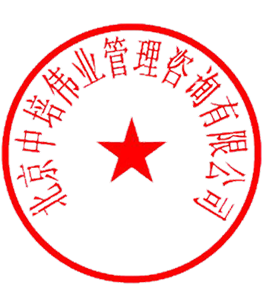 二〇二二年一月一日培训地点北京北京培训时间7月待定11月待定培训方式面授+直播 面授+直播 增值服务1.凡参加网络直播课程的学员，后期同一课程的网络直播课程可以再免费学习一次。2.凡参加网络直播的学员可以享受免费再参加一次本课程的线下面授教学。3.视频回放免费学习一年。1.凡参加网络直播课程的学员，后期同一课程的网络直播课程可以再免费学习一次。2.凡参加网络直播的学员可以享受免费再参加一次本课程的线下面授教学。3.视频回放免费学习一年。时间培训模块培训内容第一天Linux基础Linux概述01-课程简介02-Linux概述03-虚拟机软件-VMware及VirtualBox04-Linux安装05-第三方软件使用06-Linux目录结构07-Linux命令-文件列表08-Linux命令-目录切换09-Linux命令-目录创建和删除10-Linux命令-文件查看11-Linux命令-文件删除、拷贝12-Linux命令-压缩、解压缩13-Linux命令-查找文件、内容14-Linux命令-其他常见命令15-Linux命令-VIM编辑器16-Linux命令-重定向输出&系统命令17-Linux命令-管道18-Linux权限19-Linux修改ip20-Linux域名映射01-课程简介02-Linux上的软件安装方式03-常见的文件上传下载工具04-Linux安装JDK05-Linux安装MySQL06-Linux安装Tomcat07-Linux安装redis08-Linux部署案例第一天Linux基础VimVim，为什么你有这么多模式Vim 插入模式小技巧Vim 快速移动大法Vim快速增删改查Vim 如何搜索替换Vim 多文件操作什么是 Vim 的 text objectVim复制粘贴与寄存器的使用Vim 如何用宏完成强大的批量操作Vim 补全大法第一天Linux基础ShellShell环境Shell传参变量Shell流程控制Shell数组算术运算符布尔运算符关系运算符Shell printf命令printf的转义序列Shell函数Shell特殊用法Shell echo命令正则表达式Shell编程实战第二天常见应用环境部署实战常见应用环境部署实战php安装部署php案例应用java安装部署java案例应用Python安装部署Python案例应用MySQL安装MySQL使用nosql的安装和使用Nginx概述Nginx配置文件详解Nginx在Linux下安装Nginx功能1-静态资源部署Nginx功能2-虚拟主机-端口绑定Nginx功能2-虚拟主机-域名绑定Nginx功能3-反向代理介绍Nginx功能3-反向代理配置第三天docker容器技术和kubernetes(k8s)集群平台docker容器技术01.学习目标02.什么是docker03.容器与虚拟机比较04.docker组件05.docker安装06.docker启动与停止07.镜像相关命令08.创建启动与查看容器09.容器停止与启动和目录挂载10.目录挂载查看IP与删除容器11.docker部署mysql部署12.docker部署tomcat部署13.docker部署nginx部署14.redis部署15.迁移与备份16.Dockerfile常用命令17.Dockerfile构建jdk1.8镜像18.Docker私有仓库的搭建与配置19.Docker私有仓库镜像上传第三天docker容器技术和kubernetes(k8s)集群平台Kubernetes(k8s)集群平台k8s介绍k8s分布式安装k8s设计架构k8s集群与部署实战单位名称（开发票名称）快递地址邮编联 系 人职位电话Email传真学员姓名身份证号（做证书使用）邮箱联系电话联系电话培训地点（培训方式）是否住宿汇  款方  式户  名：北京中培伟业管理咨询有限公司开户行：北京农村商业银行卢沟桥支行帐  号：0203 0101 0300 0033 172户  名：北京中培伟业管理咨询有限公司开户行：北京农村商业银行卢沟桥支行帐  号：0203 0101 0300 0033 172户  名：北京中培伟业管理咨询有限公司开户行：北京农村商业银行卢沟桥支行帐  号：0203 0101 0300 0033 172户  名：北京中培伟业管理咨询有限公司开户行：北京农村商业银行卢沟桥支行帐  号：0203 0101 0300 0033 172户  名：北京中培伟业管理咨询有限公司开户行：北京农村商业银行卢沟桥支行帐  号：0203 0101 0300 0033 172备注：发票信息：单位名称：     统一社会信用代码： 开户银行：       账号：               地址：        电话：单位名称：     统一社会信用代码： 开户银行：       账号：               地址：        电话：单位名称：     统一社会信用代码： 开户银行：       账号：               地址：        电话：单位名称：     统一社会信用代码： 开户银行：       账号：               地址：        电话：单位名称：     统一社会信用代码： 开户银行：       账号：               地址：        电话：单位名称：     统一社会信用代码： 开户银行：       账号：               地址：        电话：